Optical Cable Questionnaire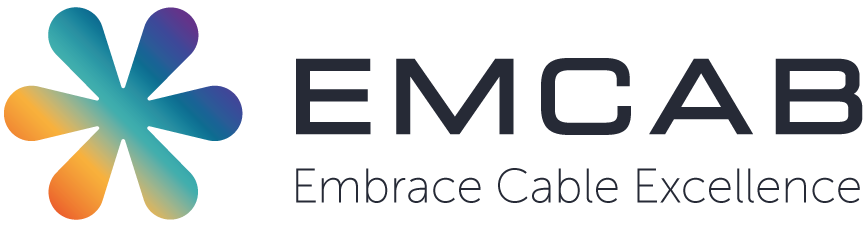 Optical fiberCable designParametersApplication of cable / Technical task to solveIf you have a datasheet or technical description with design dimensions and materials of the required cable, please attach it to the questionnaire. If you need an identical cable, please specify that the analogues are not allowed.Other information and requirementsPlease, send the completed questionnaire to: inquiry@emcab.coCompanyContact personContact info (phone, e-mail)Project titleDate of requestFiber count Fibers per loose tube 4, 6, 8, 12, 16, 24, 48Type of optical fiber -SM G.652D, -SM Bend Insensitive G.657A1/A2/B3-SM NZSDF G.655-SM G.654C/E-MM G.651 50/125 OM2/OM3/OM4/OM5-MM 62.5/125 OM1-Your optionColor Coding Standard for optical fiber- ANSI/TIA-598-D-2014- DIN VDE- Your optionType of core- Stranded loose tubes- Central tube (PBT or Steel)- Tight buffers- Bundles (micro tubes)- Your optionWater-blocking (WB) elements- None- Gel-filled design- Gel-filled loose tubes, dry WB elements in core and in protective layers- Dry WB elements in tubes, in core and in protective layersInner jacket- None- Polyethylene- Low smoke zero halogenProtective layers- None- Galvanized steel wire armor- Corrugated steel tape armor- Fiberglass yarns- Aramid yarns- FRP rods armor- Your optionOuter jacket- Polyethylene- Low smoke zero halogen- Polyamide- Your optionRipcords under jackets- None- One unit under jacket- Two units under jacketAdditional elements- FRP rods in the jacket- Steel wires in the jacket- Remoted stranded steel wire - Aluminum tape- Additional WB tape- Your optionAcceptable diameter range, mm Long-term tensile strength (operation), kN Short-term tensile strength (installation), kNAllowable crush load, kN/cm Operation temperature range, оСMinimum bending radius, mmMaximum reel length, kmTotal cable length, kmFire safety requirements- Flame retardant IEC 60332-3- Fire resistant IEC 60331- Halogen-free IEC 60754- Low smoke emission IEC 61034- CPR classOther parametersAnalogues are allowedYES / NO